Authorization Letter for SSS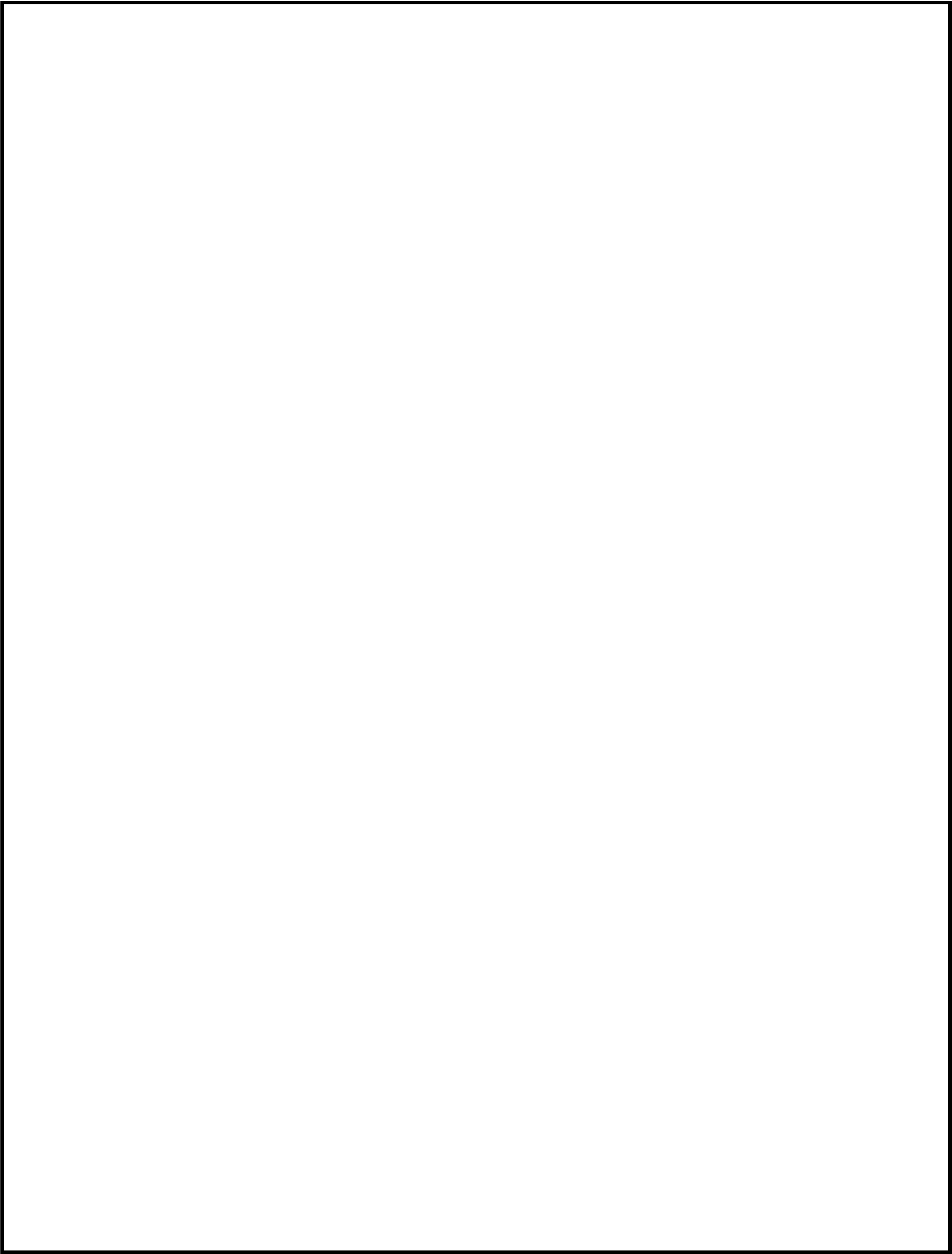 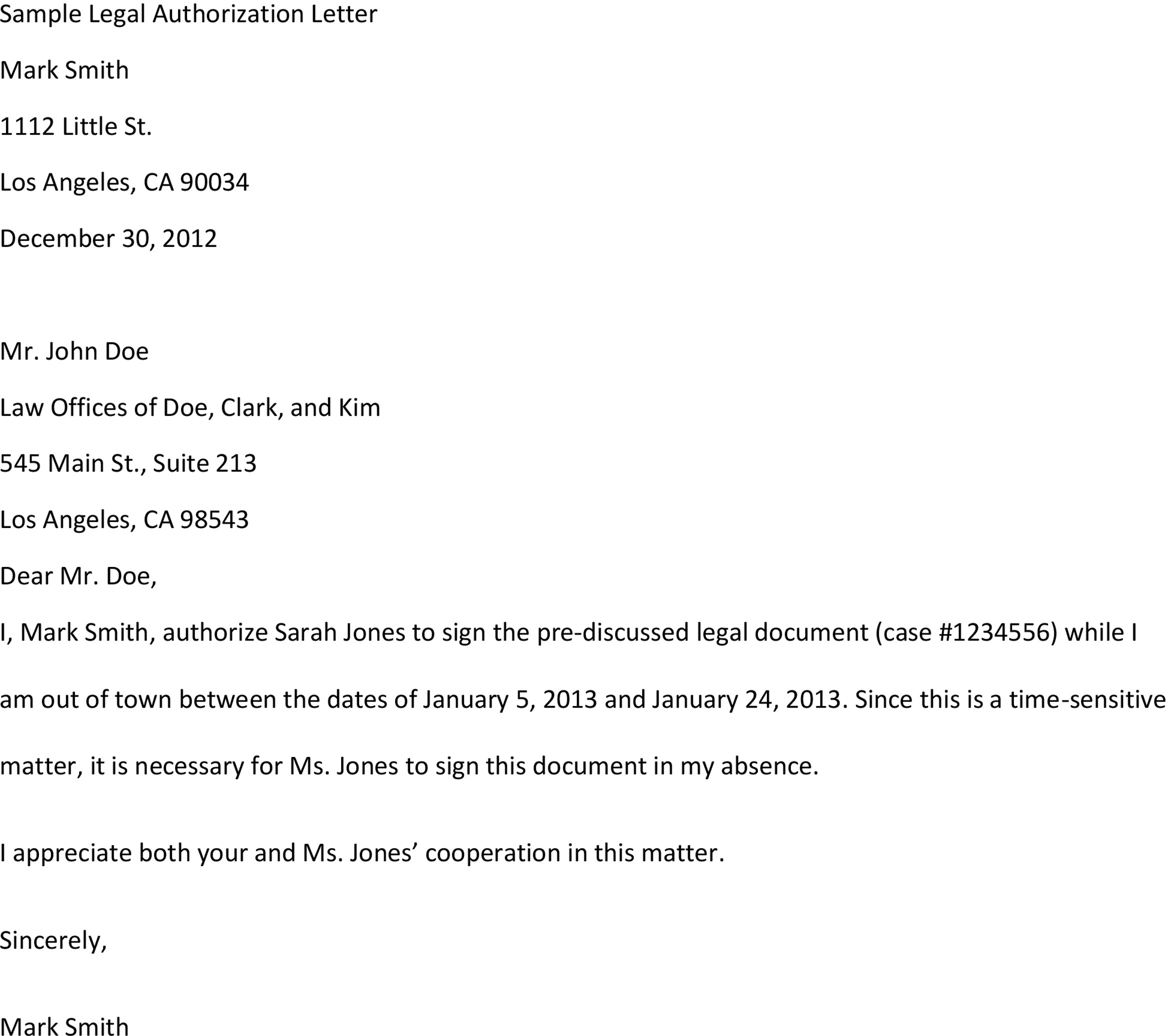 copyright©authorizationletter.org